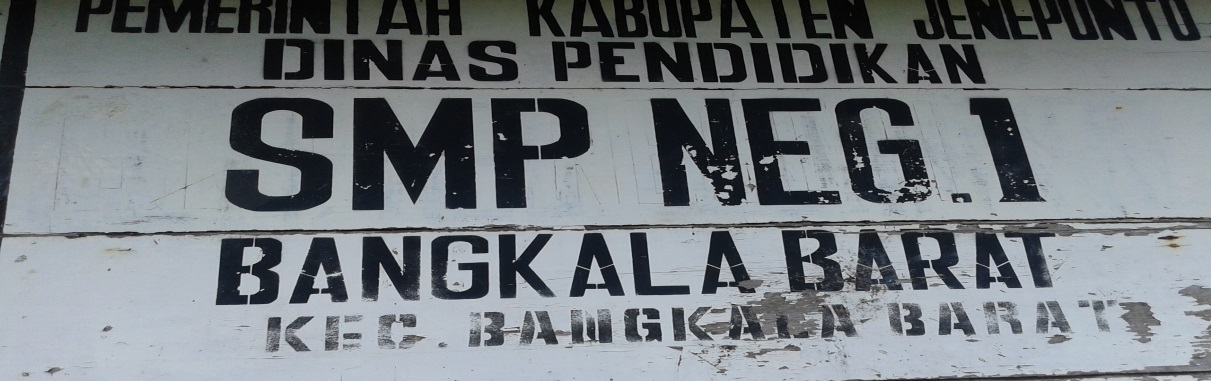 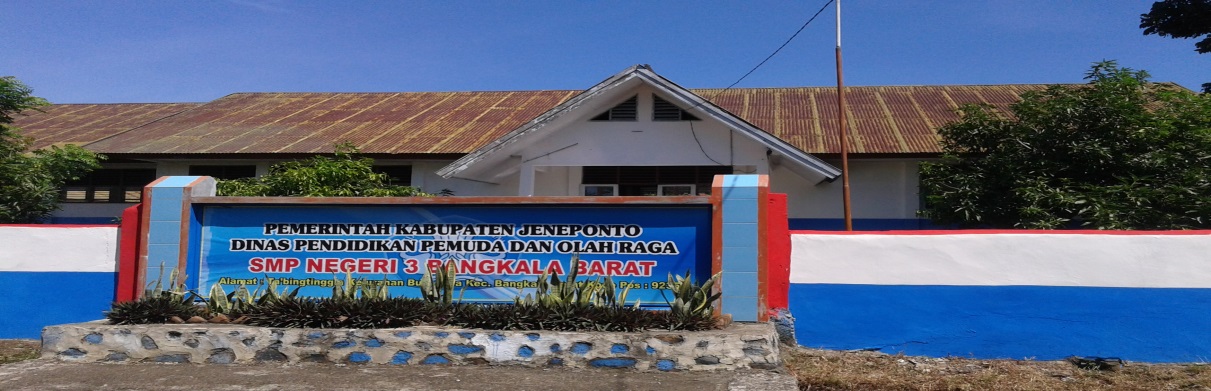 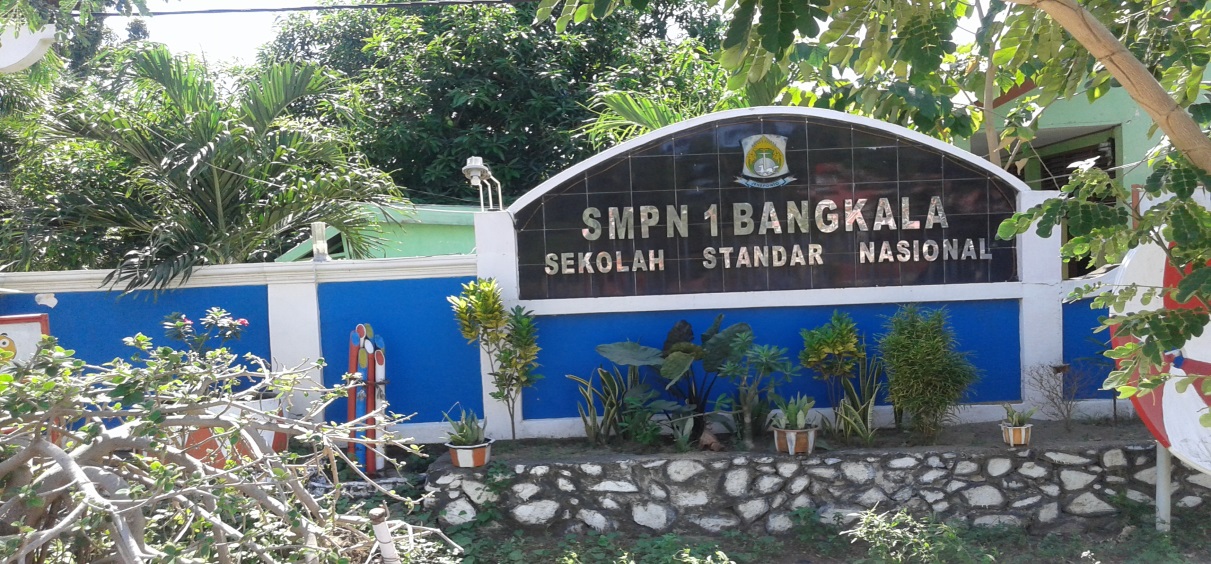 Gambar 1. Sekolah Yang Ada Di Sekecamatan Bangkala Kabupaten Jeneponto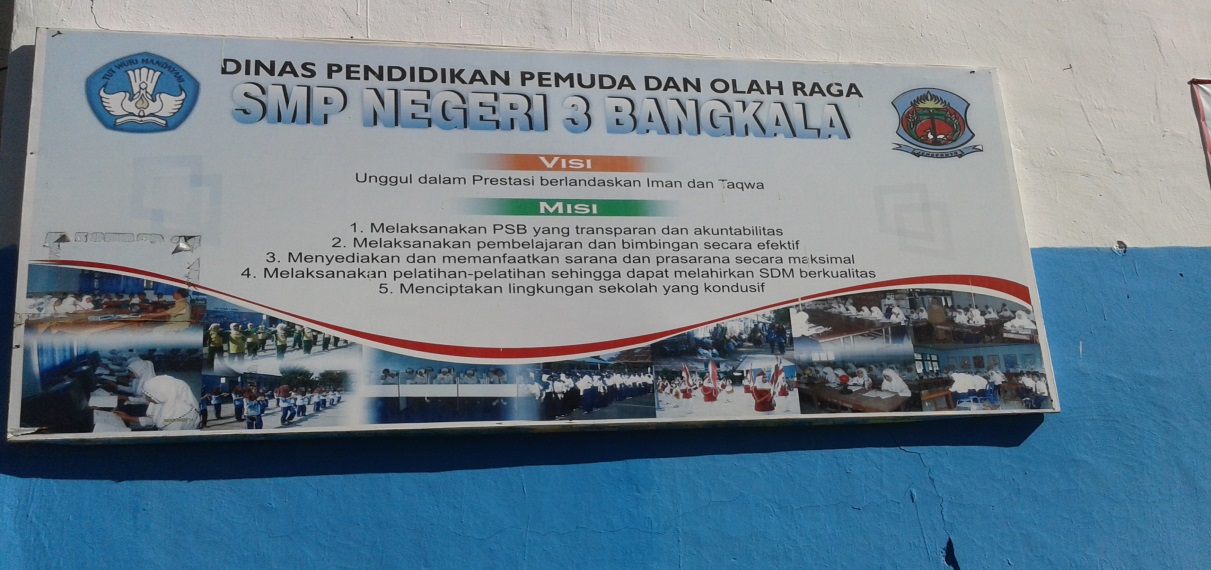 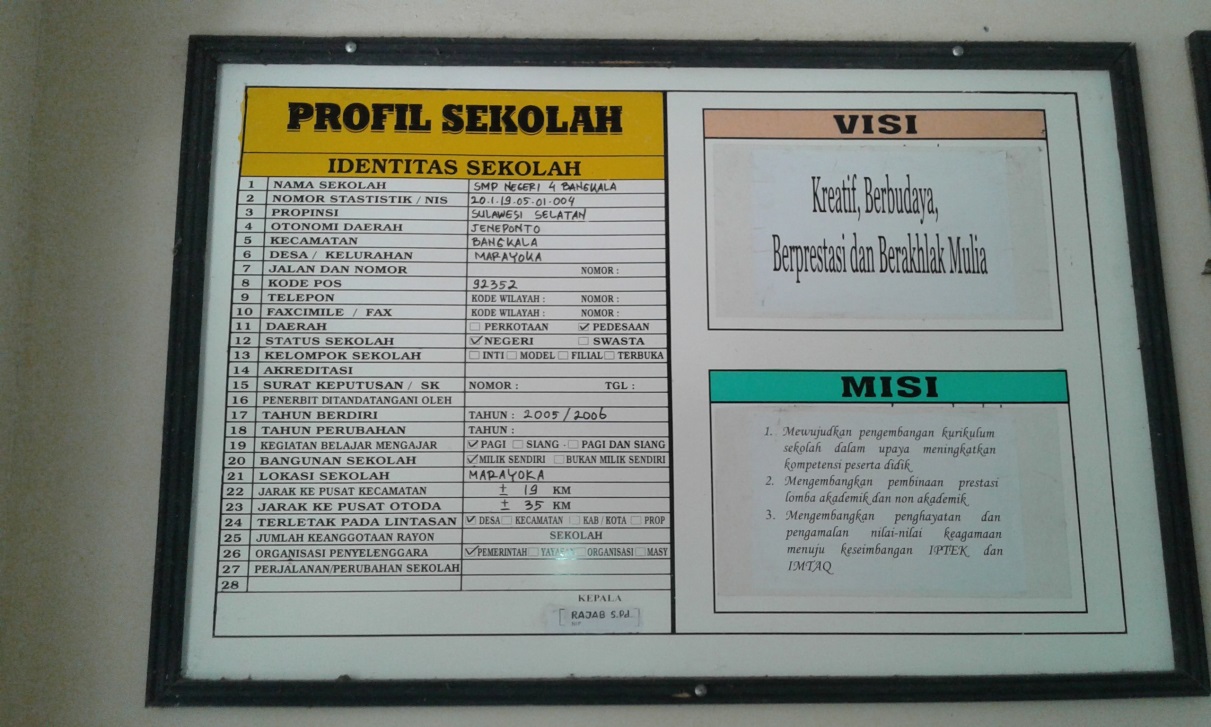 Gambar 2. Visi dan Misi SMP Sekecamatan Bangkala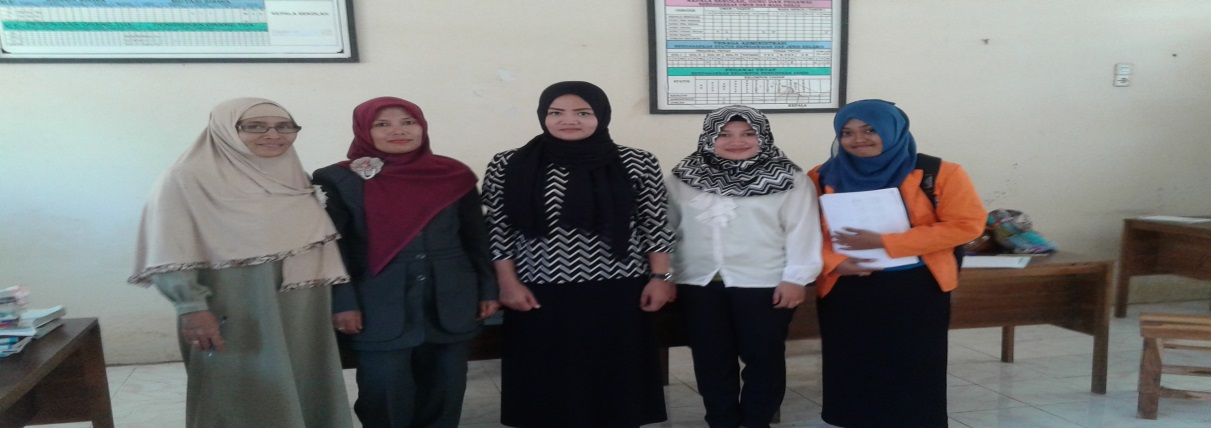 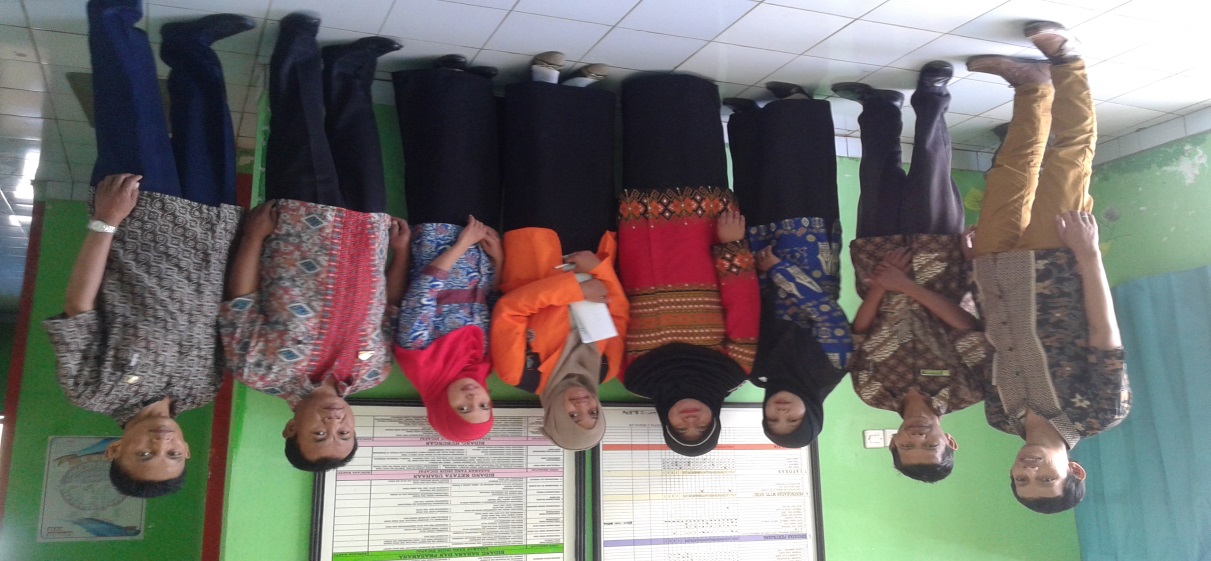 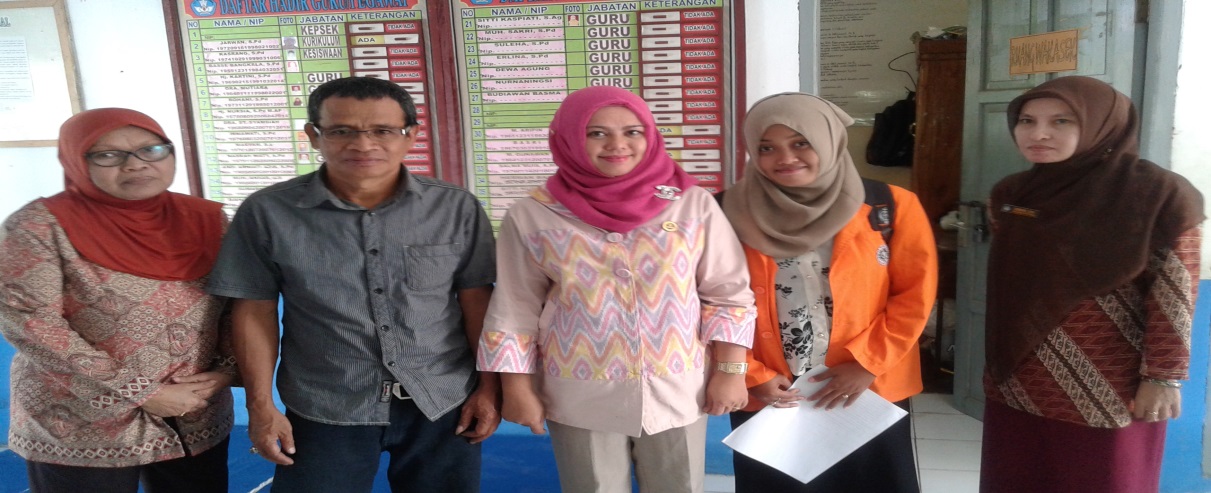 Gambar.3 Guru-guru di sekecamatan bangkala kabupaten jeneponto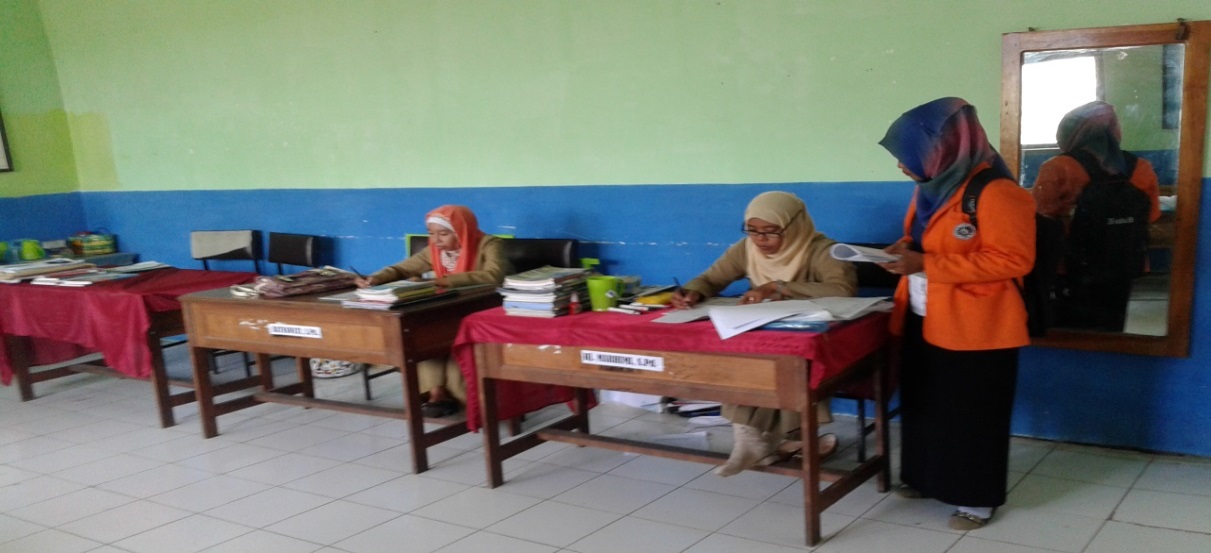 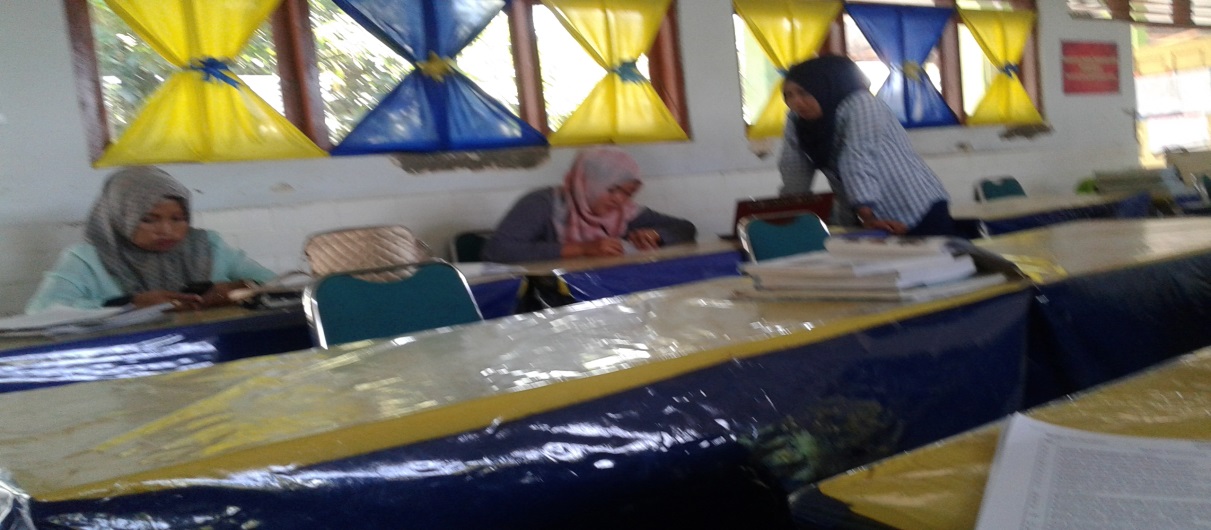 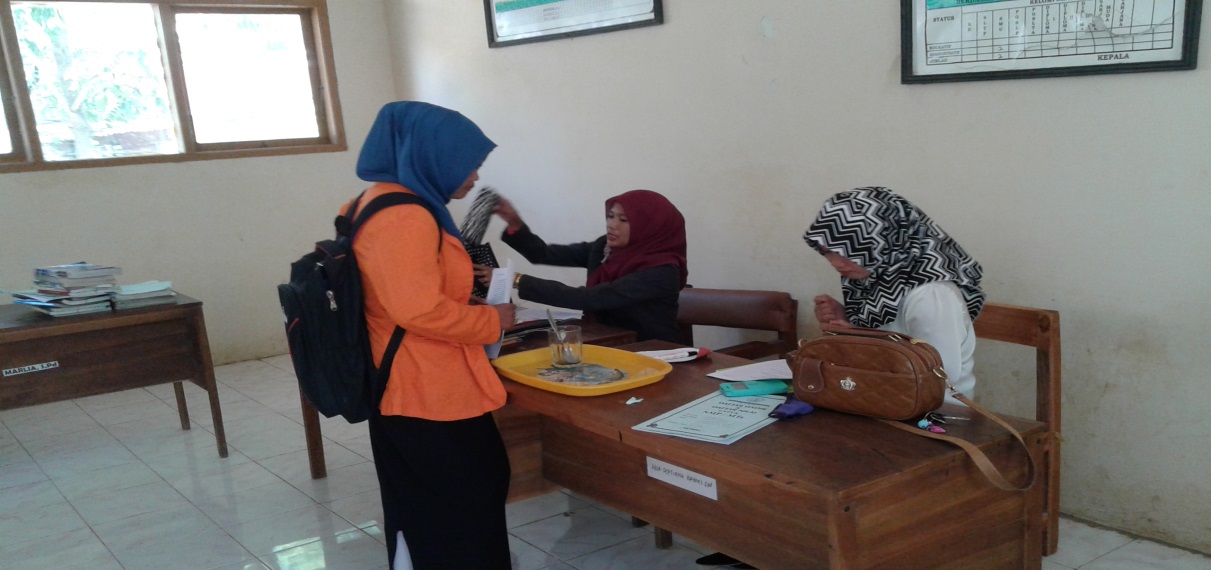 Gambar.4 Membagikan angket kepa guru-guru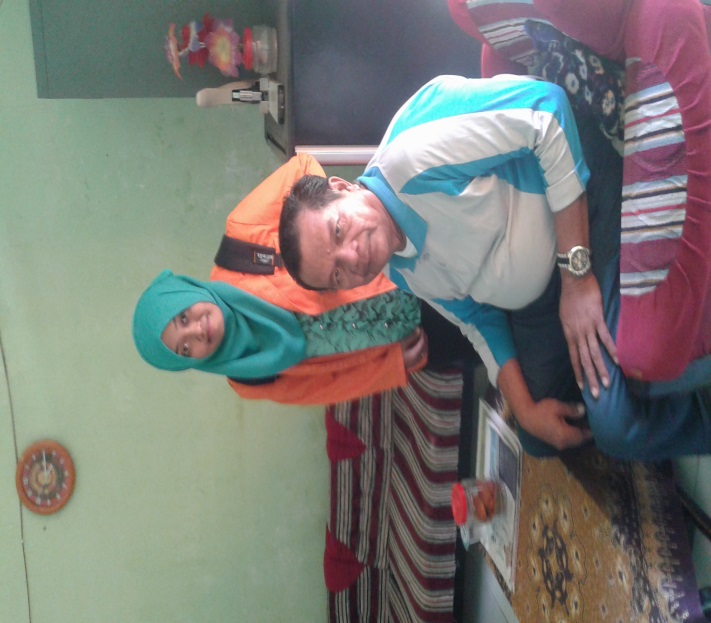 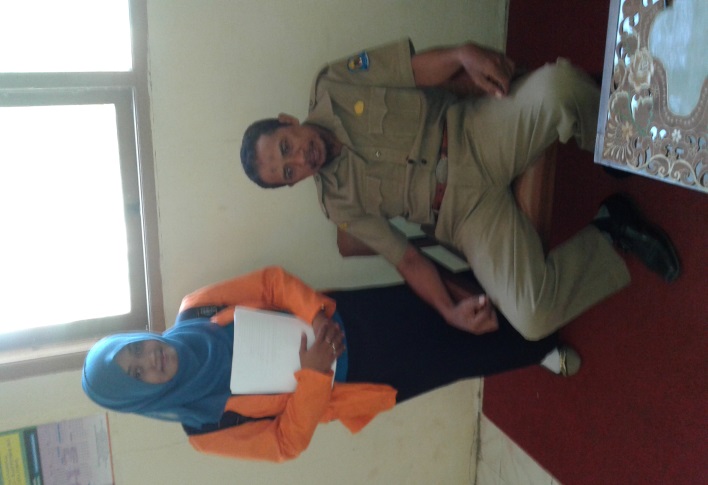 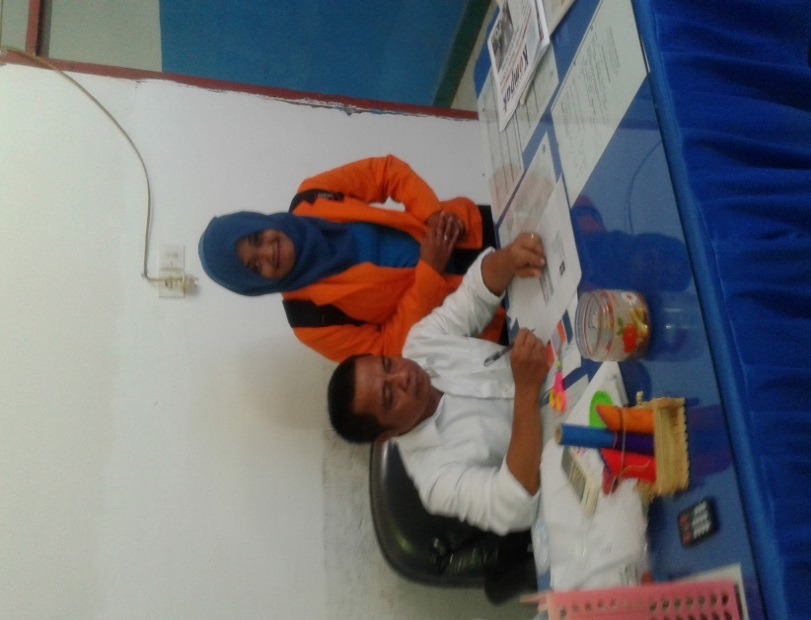 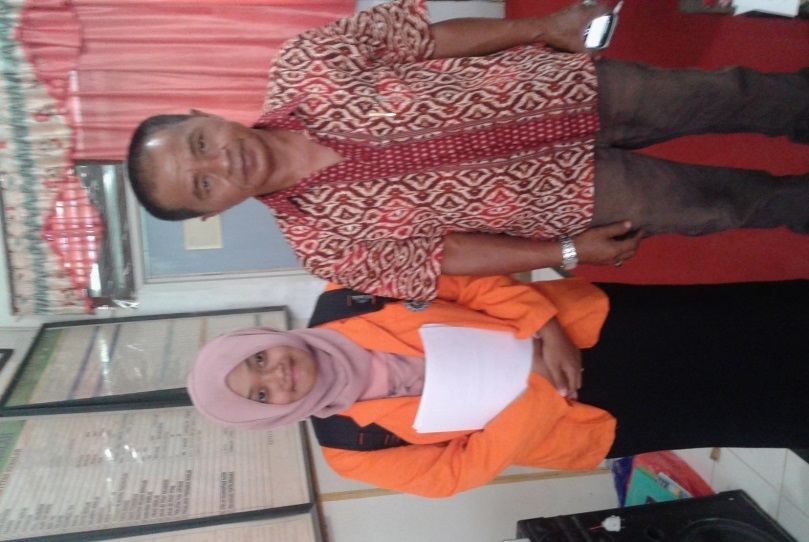 Gambar. 5 Bersama kepala sekolah SMP Sekecamatan bangkala kabupaten            jeneponto